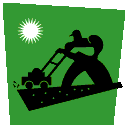 June 30th BPCA Board changes its lawn service provider.